Bonjour les amis!                   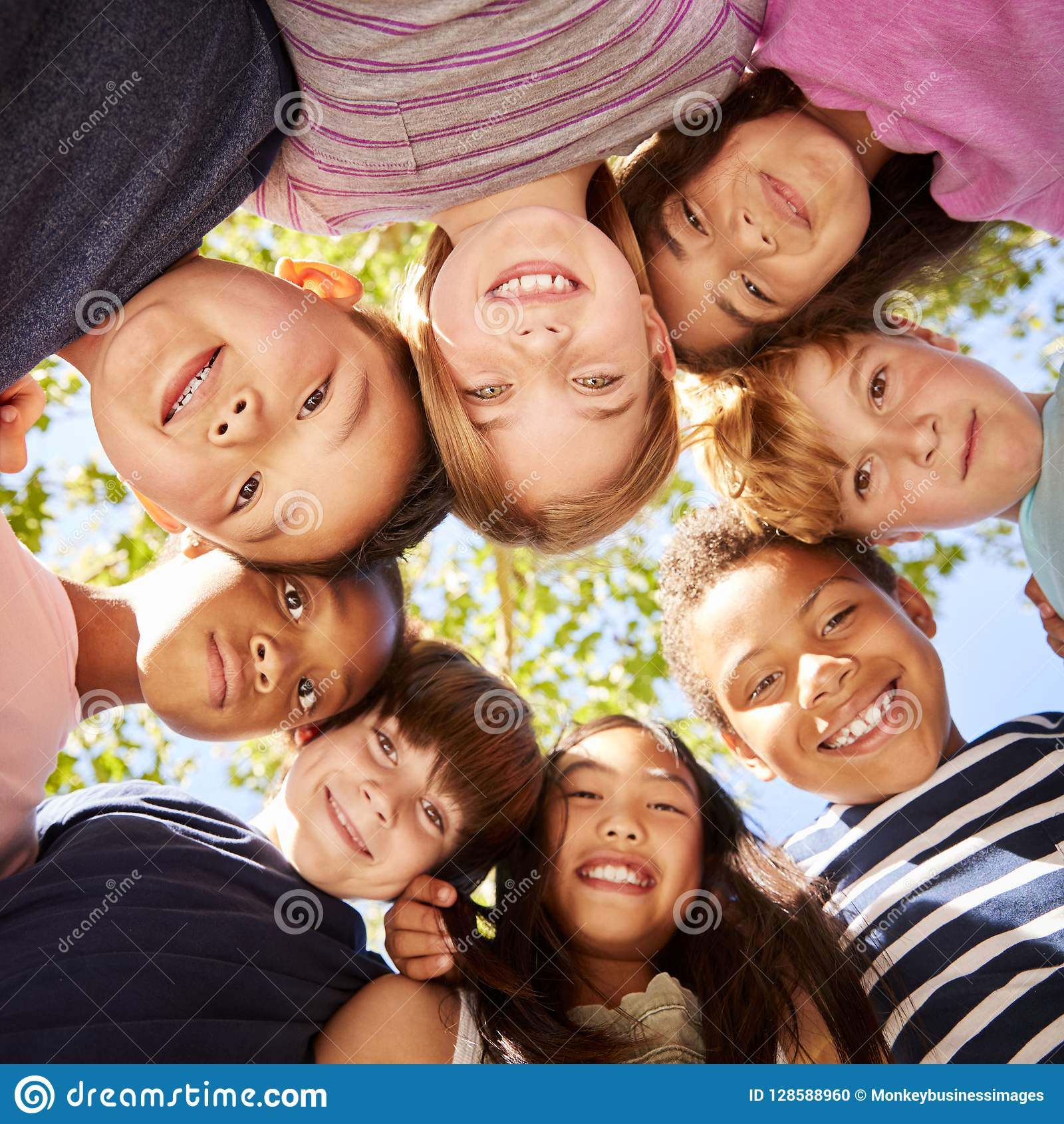 Aujourd’hui, c’est le mercredi 3 novembre, 2021.Est-ce que tu es un garçon ou une fille?                          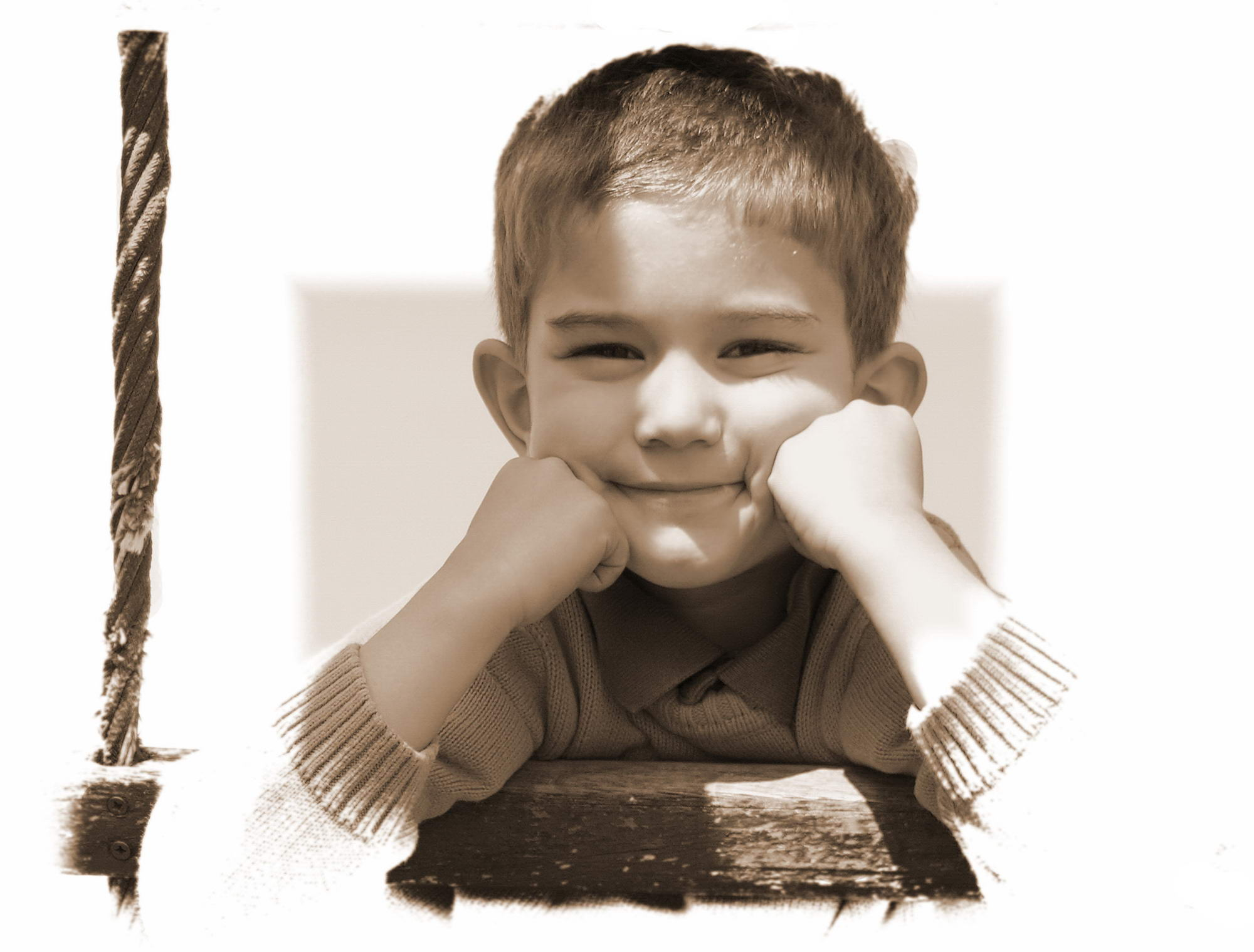 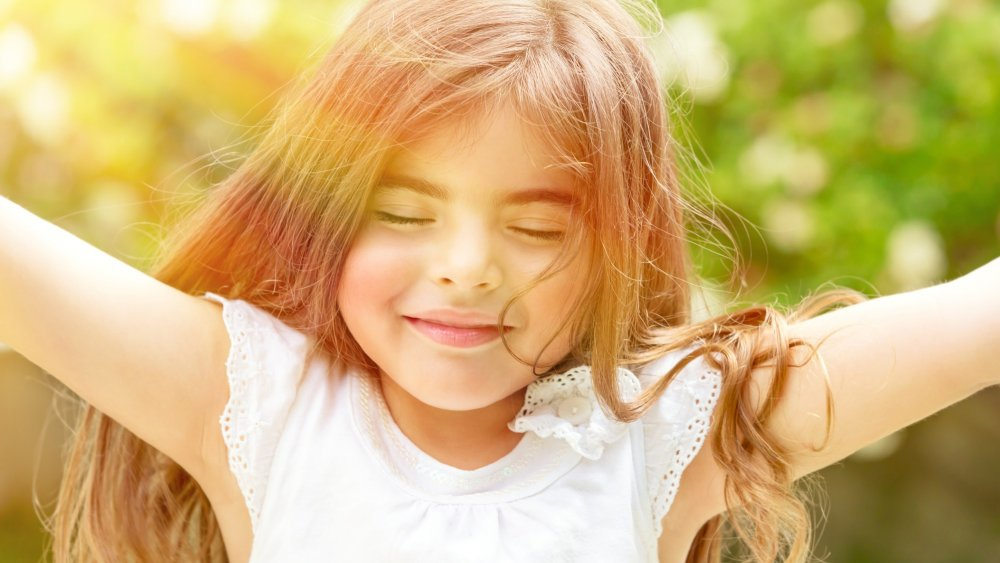 Je suis une fille.                                                                        Je suis un garçon.Je m’appelle Madame. Et toi, comment t’appelles-tu?Comment ça va?Ça va bien!	       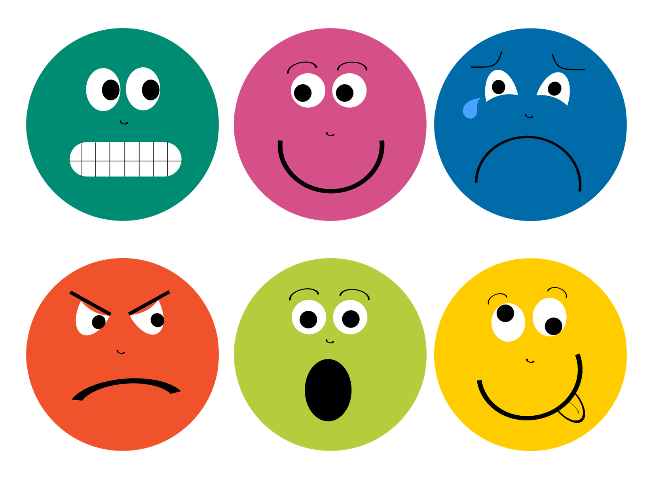 Ça va comme-ci comme ça.Ça va mal.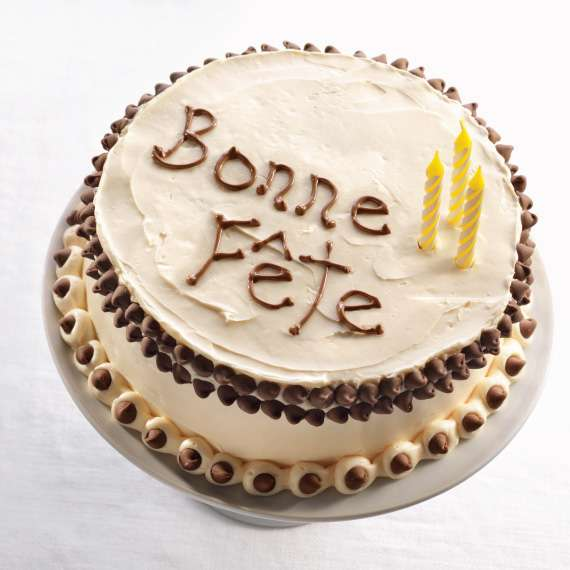 Quel âge as-tu?                          J’ai six ans.Au revoir!Madame